Thematic Research Training 2022/23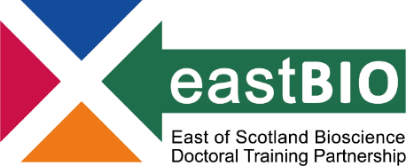 THEMATIC group: Crops and SoilsChair: Craig Simpson; The James Hutton InstituteCheck the training page http://www.eastscotbiodtp.ac.uk/thematic-training frequently for meeting updates.Quick guidance: Goals of thematic training: cohort building, critical thinking, collaboration across the DTP, exploring new research skills & methods, shared ground, broadening of horizons  Each session is to be held in a different EASTBIO institution in alternating monthsEach topic to be agreed preferably at the Induction and finetuned at a follow-up (online) meeting organised by the groupEach session to be led by one or two volunteer students and their supervisors; the planning is to be discussed and agreed with the whole group with tasks to be shared equallyPreference is to run sessions face-to-face but consider a hybrid format to enhance accessibility and facilitate access by students with additional responsibilitiesModest budget of £15/student for catering; travel expenses for guest speakers; contact EASTBIO for additional estimated cost.Session 1: “Data Management”Session 1: “Data Management”Session 2: “’Omics Tool kits”Session 2: “’Omics Tool kits”Session in GM/GE: Science in Society”Session in GM/GE: Science in Society”Session 4: “Net Zero”Session 4: “Net Zero”Session 1 leadersEleanor BirchKatie ArntonAlistair BonsallSession 1 leadersEleanor BirchKatie ArntonAlistair BonsallSession 2 leadersEmma HardyAlasdair IredaleCristina Ponce LillySession 2 leadersEmma HardyAlasdair IredaleCristina Ponce LillySession3 leadersBethany BridgeJack HendersonJack HorneSession3 leadersBethany BridgeJack HendersonJack HorneSession 4 leadersSonya KalakondaChance MuscarellaAlex ReissSession 4 leadersSonya KalakondaChance MuscarellaAlex ReissHost supervisors:D.  BulgarelliN. BellN. Stanley-WallHost students: Eleanor BirchKatie ArntonAlistair BonsallHost supervisors:M. BalcerowiczS. McKimA. MolnarHost students: Emma HardyAlasdair IredaleCristina Ponce LillyHost supervisors:E. Fuentes-MontemayorC. Gubry-RanginC. WatsonHost students:Bethany BridgeJack HendersonJack HorneHost supervisors:P. HoebeA. MalikG. StoneHost students: Sonya KalakondaChance MuscarellaAlex ReissDate & times: 5th December 2022Location: Online Date & times: 5th December 2022Location: Online Date & times: TBC February 2023Location: Dundee Date & times: TBC February 2023Location: Dundee Date & times: TBC April 2023Location: Aberdeen Date & times: TBC April 2023Location: Aberdeen Date & times: TBC June 2023 (after the Symposium, 12-13 June)Location: Edinburgh Date & times: TBC June 2023 (after the Symposium, 12-13 June)Location: Edinburgh 